1. = N-1 = 80-1 = 79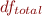  = (n-1)*k = (20-1)*4 = 76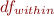  = 79-76 = 3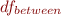  = k-1 = 2-1 = 1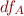  = k-1 = 2-1 = 1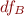  =3-1-1 = 1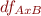  =  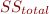 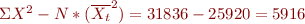  =  1540+1270+1320+1266=5396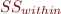  = 5916-5396=520 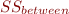  = (740^2)/40+(700^2)/40-(1440^2)/80=13690+12250-25920=20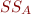  = (780^2)/40+(660^2)/40-(1440^2)/80=15210+10890-25920=180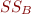  =  520-20-180=320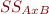  =  = 20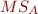 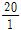  = = 180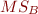 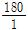  =  = 320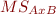 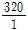  =  = 71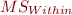 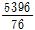  =  ≈ 0.28169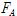 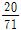  =  ≈ 2.53521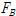 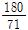  =  ≈ 4.50704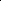 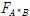 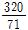 2.3.F값이 크다는 것은 통계학적으로 유의미하다고 볼 수 있는데, 위의 F값을 보면  ≈ 0.28169,  ≈ 2.53521,  ≈ 4.50704로 몸무게 차이에서의 F값은 굉장히 작고 그에 비해 나머지 F값들은 크다. 그 중 F값이 가장 큰 몸무게와 포만감의 상호작용 효과가 일어날 때 null hypothesis 부정이 가능하다. 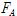 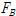 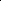 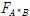 4.와의 값보다 의 값이 큰 것으로 볼 때, Factor A와 Factor B가 상호작용 할 경우에 크래커 섭취 비율이 높다, 즉, 통계가 유의미 하다고 볼 수 있다.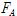 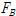 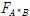 Table 1. Mean number of crackers eaten in each treatment conditionTable 1. Mean number of crackers eaten in each treatment conditionTable 1. Mean number of crackers eaten in each treatment conditionTable 1. Mean number of crackers eaten in each treatment conditionFullnessFullnessEmptystomachFullstomachWeightNormalM=22SD=9.00M=15SD=8.18WeightObeseM=17SD=8.34M=18SD=8.16ResultResultResultResultResultSourceSSdfMSFBetween treatment5203---Factor A(weight)20120 ≈ 0.28169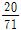 -Factor B(fullness)1801180 ≈ 2.53521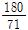 -A×B interaction3201320 ≈ 4.50704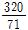 Within treatment53967671-Total591679--weight × fullness factorial designweight × fullness factorial designweight × fullness factorial designweight × fullness factorial designweight × fullness factorial design